［様式－１－３］団体名：　　　　　　　　　　　　　　　　　市民活動計画書【１】活動計画①活動目的・内容②活動場所【２】安全管理①ボランティア保険の加入　 必須 ②里山管理作業の実施③火気の使用　※頻度高く火気を使用する場合のみ、イベント,プログラム時の使用は除く【注意】火気を使用する際は、必ず事前に管理センターに連絡し了承を得ること活動目的カテゴリ－  □里山管理・保全（樹林、竹林、草地、ため池など）   □調査□耕作・栽培(水田、畑地、樹林)　　 □イベント出展　□里山体験(クラフト、調理、環境学習など) ※該当項目にチェック☑（複数可）活動目的活動場所■開園エリア内に活動場所が　（　ある　・　ない　）　※いずれかに印■開園エリア外に活動場所が　（　ある　・　ない　）　活動内容1開園エリア内活動内容2開園エリア外活動位置図（全体図）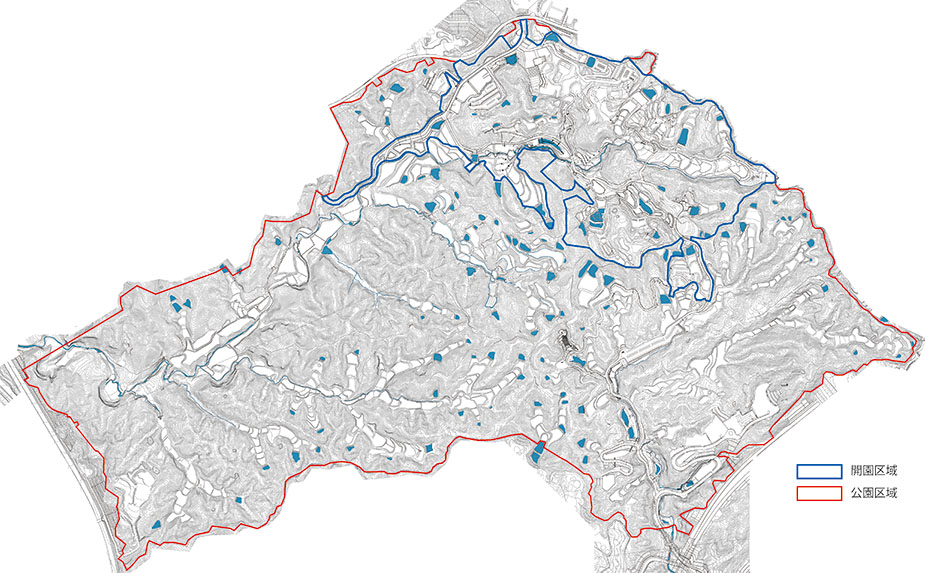 活動位置図（拡大図）開園エリア内活動位置図（拡大図）開園エリア外加入保険名称保険の主体・会社名問合せ・連絡先名称：電話：　　　　　　　　　　　　FAX：その他特記事項作業実施の有無里山管理作業を（　行う　・　行わない　）※いずれかに印、行う場合は以下に記入里山管理作業を（　行う　・　行わない　）※いずれかに印、行う場合は以下に記入里山管理作業を（　行う　・　行わない　）※いずれかに印、行う場合は以下に記入作業内容※該当するものに○（ 　 ）チェーンソーによる伐木、下枝伐り、玉切り　 動力使用 （　  ）刈り払い機による除草　 動力使用 （ 　 ）手工具による伐木、下枝伐り、玉切り （ 　 ）手工具による除草　（ 　 ）手工具による竹伐り(モウソウチク、ハチク、マダケ) （ 　 ）その他（　　　   　　　　　　　　　　　　　　　　　　　　　）（ 　 ）チェーンソーによる伐木、下枝伐り、玉切り　 動力使用 （　  ）刈り払い機による除草　 動力使用 （ 　 ）手工具による伐木、下枝伐り、玉切り （ 　 ）手工具による除草　（ 　 ）手工具による竹伐り(モウソウチク、ハチク、マダケ) （ 　 ）その他（　　　   　　　　　　　　　　　　　　　　　　　　　）（ 　 ）チェーンソーによる伐木、下枝伐り、玉切り　 動力使用 （　  ）刈り払い機による除草　 動力使用 （ 　 ）手工具による伐木、下枝伐り、玉切り （ 　 ）手工具による除草　（ 　 ）手工具による竹伐り(モウソウチク、ハチク、マダケ) （ 　 ）その他（　　　   　　　　　　　　　　　　　　　　　　　　　）作業参加者担当氏　名認定の有無・種類作業参加者安全管理責任者作業参加者安全管理補佐者作業参加者作業参加者作業参加者作業参加者作業参加者作業参加者作業参加者作業参加者その他特記事項火気使用の有無火気を（　使用する  ・ 使用しない　）※いずれかに印、使用する場合は以下に記入場　所※該当するものに○（ 　 ）白拍子の家前広場　（ 　 ）農家のにわ　（ 　 ）白拍子炭焼窯周辺（ 　 ）里山交流館前広場及びピザ窯  （ 　 ）相談が辻の家前広場（ 　 ）その他目的・内容使用設備・器具消火対策（ 　 ）消火器　（ 　 ）消火用バケツ　（ 　 ）消火用水道ホース（　　）その他（　　　　　　　　　　　　　　　　　）　※いずれかに○安全管理責任者その他特記事項